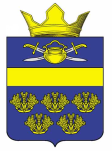 Российская ФедерацияВолгоградская областьКотельниковский муниципальный районСовет народных депутатов Верхнекурмоярского сельского поселения        РЕШЕНИЕ № 56/112от «28» ноября  2017 г.                                                                       х. ВеселыйОб организации оказания ритуальных услуг и содержания мест захоронения в Верхнекурмоярском сельском поселении Котельниковского муниципального района Волгоградской областиНа основании пункта 22 части 1 статьи 14 Федерального закона от 06.10.2003 г. № 131-ФЗ «Об общих принципах организации местного самоуправления в Российской Федерации», Федерального закона от 12.01.1996 г. № 8-ФЗ «О погребении и похоронном деле», Закона Волгоградской области от 3 апреля 2007 года № 1436-ОД «О погребении и похоронном деле в Волгоградской области» и Устава Верхнекурмоярского сельского поселения, Совет народных депутатов Верхнекурмоярского сельского поселения РЕШИЛ:Установить, что деятельность общественных кладбищ на территории Верхнекурмоярского сельского поселения осуществляется гражданами самостоятельно.Признать утратившим силу Решение от 12.10.2010 г. № 16/41.3. Утвердить прилагаемое Положение об организации оказания ритуальных услуг и содержания мест захоронения на территории Верхнекурмоярского сельского поселения.4. Настоящее решение вступает в силу со дня его обнародования.Глава Верхнекурмоярскогосельского поселения                                                            А.С. МельниковПриложение 
к решению Совета народных депутатов Верхнекурмоярского сельского поселенияот «28» ноября 2017г.  № 56/112Положениеоб организации оказания ритуальных услуг и  содержания мест захоронения в Верхнекурмоярском сельском поселении Котельниковского муниципального района Волгоградской области1. Общие положения1. Настоящее Положение об организации оказания ритуальных услуг и содержания мест захоронения в Верхнекурмоярском сельском поселении Котельниковского муниципального района Волгоградской области разработано в соответствии с Федеральным законом от 6 октября 2003 года № 131-ФЗ "Об общих принципах организации местного самоуправления в Российской Федерации", Федеральным законом от 12 января 1996 года № 8-ФЗ "О погребении и похоронном деле", Указом Президента Российской Федерации от 29 июня 1996 года № 1001 "О гарантиях прав граждан на предоставление услуг по погребению умерших", Законом Волгоградской области от 15 марта 2007 года № 1436-ОД "О погребении и похоронном деле в Волгоградской области", СанПиН 2.2882-11 "Гигиенические требования к размещению, устройству и содержанию кладбищ, зданий и сооружений похоронного назначения", Уставом Верхнекурмоярского сельского поселения Котельниковского муниципального района Волгоградской области, иными действующими нормативными правовыми актами Российской Федерации, Волгоградской области.2. Организация ритуальных услуг и содержания мест захоронений в Верхнекурмоярском сельском поселении Котельниковского муниципального района Волгоградской области осуществляется администрацией Верхнекурмоярского сельского поселения Котельниковского муниципального района Волгоградской области в соответствии с действующим законодательством Российской Федерации, Волгоградской области и настоящим Положением.3. Настоящее Положение является муниципальным нормативным правовым актом и устанавливает свод правил, предъявляемых к организации ритуальных услуг и погребению на территории Верхнекурмоярского сельского поселения Котельниковского муниципального района Волгоградской области, а также регулирует отношения в сфере оказания ритуальных услуг и содержания мест захоронений на территории Верхнекурмоярского сельского поселения Котельниковского муниципального района Волгоградской области.4. Настоящее Положение является обязательным для физических лиц, юридических лиц и индивидуальных предпринимателей, осуществляющих деятельность в сфере похоронного дела на территории Верхнекурмоярского сельского поселения Котельниковского муниципального района Волгоградской области.2. Понятия и определения, используемые в ПоложенииВ настоящем Положении используются следующие понятия и определения:1. Похоронное дело - самостоятельный вид деятельности, направленный на оказание похоронных и мемориальных услуг населению с учетом социальных, экономических, этико-моральных, историко-культурных, религиозных, экологических, технологических факторов, связанный с созданием и эксплуатацией объектов похоронного назначения.2. Ритуальные услуги - результат непосредственного взаимодействия исполнителя и потребителя, а также деятельности исполнителя по погребению останков, праха умерших или погибших, проведению похорон, содержанию мест захоронений.3. Специализированная служба по вопросам похоронного дела - предприятие Верхнекурмоярского сельского поселения Котельниковского муниципального района Волгоградской области либо коммерческая организация или некоммерческое партнерство наделенное статусом специализированной службы по вопросам похоронного дела по результатам конкурса.4. Погребение - обрядовые действия по захоронению тела (останков) человека после его смерти в соответствии с традициями, не противоречащими санитарным и иным требованиям. Не допускается захоронение в одном гробу нескольких человек.5. Гарантированный перечень услуг по погребению - перечень услуг, предоставляемых на безвозмездной основе гражданам Российской Федерации, гарантированный действующим законодательством Российской Федерации. Обязанность предоставления гарантированного перечня услуг по погребению возложена действующим законодательством на специализированную службу по вопросам похоронного дела.6. Захоронение - процесс предания земле останков умерших или погибших в гробу или без гроба, помещения гроба с останками в склеп, саркофаг, мавзолей, пантеон и процесс помещения урн с прахом в могилы и колумбарные ниши или развеивания праха на специально отведенных участках.7. Родственное захоронение - участок на территории объекта похоронного назначения, на котором или в котором ранее был захоронен родственник, родственники умершего или погибшего.8. Захоронения одиночные - места захоронения, предоставляемые бесплатно на территории общественных кладбищ для погребения одиноких граждан, граждан, при захоронении которых лицо, взявшее на себя обязанность осуществить погребение, не заявило о создании родственного захоронения, а также граждан, личность которых не установлена органами внутренних дел или не имеющих супруга, близких родственников или иных родственников либо законного представителя, или при невозможности ими осуществить погребение.9. Семейное (родовое) захоронение - участок на территории объекта похоронного назначения, предоставляемый для захоронения членов одной семьи (одного рода).10. Зона захоронений - функционально-территориальная зона кладбища и (или) крематория, на которой осуществляется погребение.11. Гарантия осуществления погребения - совокупность гарантий, обеспечивающих выполнение погребения умершего или погибшего в соответствии с действующим законодательством Российской Федерации.12. Общественное кладбище - объект похоронного назначения, предназначенный для погребения останков и праха умерших или погибших.13. Книга регистрации захоронений - книга, в которой специализированная служба по вопросам похоронного дела регистрирует каждое захоронение с указанием фамилии, имени, отчества захороненного, номера квартала (участка, сектора), даты захоронения, фамилии, имени, отчества, адреса лица, ответственного за захоронение. Книга регистрации захоронений является документом строгой отчетности, относится к делам с постоянным сроком хранения.14. Похоронные принадлежности - предметы ритуального назначения, используемые при погребении. Термины "похоронные принадлежности" и "предметы похоронного ритуала" тождественны. К похоронным принадлежностям относятся деревянные и металлические гробы, урны для праха, венки, ленты (в том числе с надписями), белые тапочки, покрывала и т.д.15. Лицо, ответственное за захоронение - лицо, указанное в волеизъявлении умершего об осуществлении погребения, либо супруг, близкие родственники (дети, родители, усыновленные, усыновители, родные братья и родные сестры, внуки, дедушка, бабушка), иные родственники, законный представитель умершего, а при их отсутствии иные лица, взявшие на себя обязательство по погребению умершего, оформлению места захоронения, обеспечению надлежащего содержания места захоронения и постоянного ухода за ним.16. Место захоронения - часть пространства объекта похоронного назначения, предназначенная для захоронения останков или праха умерших или погибших.17. Места погребения - часть пространства объекта похоронного назначения, предназначенная для проведения обрядовых действий по захоронению останков умерших или погибших, праха и урн с прахом, специально организованная в соответствии с этическими, санитарными и экологическими требованиями. Местами погребения на территории Верхнекурмоярского сельского поселения Котельниковского муниципального района Волгоградской области являются общественные кладбища, находящиеся в ведении администрации Верхнекурмоярского сельского поселения Котельниковского муниципального района Волгоградской области и предназначенные для погребения умерших с учетом их волеизъявления, либо по решению специализированной службы по вопросам похоронного дела.18. Могила - земляное сооружение в виде выемки в естественном грунте, предназначенное для захоронения останков умершего или погибшего в гробу или без него, или урн с прахом.19. Надмогильное сооружение - архитектурно-скульптурное сооружение, содержащее мемориальную информацию, предназначенное для увековечивания памяти умерших или погибших и устанавливаемое на месте захоронения.20. Автокатафалк - специально оборудованное автотранспортное средство, предназначенное для перевозки гроба с останками, урны с прахом умершего или погибшего, похоронной продукции и участников погребения.21. Автокатафальные перевозки - транспортирование катафальным транспортом останков или праха умерших или погибших, похоронной продукции и участников погребения.22. Администрация кладбища - работники, назначенные руководителем специализированной службы по вопросам похоронного дела, действующие и руководствующиеся настоящим Положением, а также нормами действующего законодательства Российской Федерации.23. Надмогильный регистрационный знак - табличка с указанием фамилии, инициалов и даты погребения умершего или погибшего, дат его рождения и смерти, а также номера участка, на котором произведено погребение.24. Удостоверение о захоронении - документ, содержащий сведения о захоронении и лице, ответственном за место захоронения, и подтверждающий его право дальнейшего использования места захоронения. Под правом дальнейшего использования места захоронения подразумевается принятие решений о последующих погребениях, перезахоронениях, установке надмогильных сооружений и т.д., в порядке, установленном действующим законодательством Российской Федерации.25. Уполномоченные исполнительные органы в сфере погребения и похоронного дела - администрация Верхнекурмоярского сельского поселения Котельниковского муниципального района Волгоградской области, которая наделена исполнительно-распорядительными полномочиями и полномочиями по координации деятельности в сфере погребения и похоронного дела на территории Верхнекурмоярского сельского поселения Котельниковского муниципального района Волгоградской области.26. Установка надмогильного сооружения - комплекс мероприятий, включающий в себя:1) подготовку места захоронения;2) изготовление (заливка) бетонного основания под надмогильное сооружение;3) непосредственно работы по установке надмогильного сооружения;4) уборку места захоронения и прилегающей территории по окончании работ;5) регистрацию надмогильного сооружения.27. Социальное пособие на погребение - пособие, выплачиваемое лицу, взявшему на себя обязанность по осуществлению погребения, для компенсации расходов по погребению умершего или погибшего в порядке и размере, установленных действующим законодательством.3. Организация похоронного дела 1. Организация похоронного дела на территории Верхнекурмоярского сельского поселения Котельниковского муниципального района Волгоградской области осуществляется администрацией Верхнекурмоярского сельского поселения Котельниковского муниципального района Волгоградской области в пределах компетенции в соответствии с действующим законодательством Российской Федерации, Волгоградской области, муниципальными нормативными правовыми актами Верхнекурмоярского сельского поселения Котельниковского муниципального района Волгоградской области.Погребение умершего и оказание услуг по погребению осуществляются специализированными службами по вопросам похоронного дела.2. К полномочиям администрации Верхнекурмоярского сельского поселения Котельниковского муниципального района Волгоградской области в области организации похоронного дела относятся:1) осуществление отвода земельного участка, находящегося в муниципальной собственности Верхнекурмоярского сельского поселения Котельниковского муниципального района Волгоградской области, для размещения мест погребения в соответствии с действующим законодательством Российской Федерации, а также в соответствии с проектной документацией, утвержденной в порядке, установленном законодательством Российской Федерации и законодательством Волгоградской области;2) создание специализированной службы по вопросам похоронного дела на территории Верхнекурмоярского сельского поселения Котельниковского муниципального района Волгоградской области или проведение конкурса и наделение коммерческой организации или некоммерческого партнерства статусом специализированной службы по вопросам похоронного дела по результатам такого конкурса.3) контроль за деятельностью специализированной службы по вопросам похоронного дела;4) подготовка проектов муниципальных нормативных правовых актов ____________ сельского поселения Котельниковского муниципального района Волгоградской области по вопросам погребения и похоронного дела в пределах полномочий, установленных действующим законодательством Российской Федерации;5) принятие решений о перезахоронении останков умерших (погибших);6) принятие решения об определении мест (зон) для почетных захоронений;7) проведение проверки в сфере предоставления ритуальных услуг, санитарного содержания территорий кладбищ, благоустройства территорий кладбищ, с применением мер административного воздействия к юридическим, частным лицам и индивидуальным предпринимателям в соответствии с действующим законодательством Российской Федерации;8) иные полномочия, которые могут быть возложены действующим законодательством.4. Гарантии при осуществлении погребенияумерших (погибших)1. Захоронение останков тел умерших или их праха проводится в целях обеспечения санитарно-эпидемиологического и социального благополучия населения, сохранения его физического и психического здоровья, поддержания нормального функционирования Верхнекурмоярского сельского поселения Котельниковского муниципального района Волгоградской области.На территории Верхнекурмоярского сельского поселения Котельниковского муниципального района Волгоградской области каждому человеку после его смерти гарантируется погребение с учетом его волеизъявления, а также предоставление бесплатно участка земли для погребения его тела (останков) в пределах 5 (пяти) кв. м.2. Волеизъявление лица о достойном отношении к его телу (останкам) после смерти - пожелание, выраженное в устной форме в присутствии свидетелей или в письменной форме:а) о согласии или несогласии быть подвергнутым патолого-анатомическому вскрытию;б) о согласии или несогласии на изъятие органов и (или) тканей из его тела (останков);в) быть погребенным на том или ином месте, по тем или иным обычаям или традициям, рядом с теми или иными ранее умершими (погибшими);г) быть подвергнутым кремации;д) о доверии исполнить свое волеизъявление тому или иному лицу.3. Действия по достойному отношению к телу (останкам) умершего должны осуществляться в полном соответствии с волеизъявлением умершего, если не возникли обстоятельства, при которых исполнение волеизъявления умершего невозможно, или если иное не установлено действующим законодательством Российской Федерации.4. Исполнителями волеизъявления умершего (погибшего) являются лица, указанные в его волеизъявлении, при их согласии взять на себя обязанность исполнить волеизъявление умершего (погибшего). В случае отсутствия в волеизъявлении умершего (погибшего) указания на исполнителей волеизъявления либо в случае их отказа от исполнения волеизъявления умершего (погибшего) оно осуществляется супругом, близкими родственниками, иными родственниками либо законным представителем умершего (погибшего). В случае отказа кого-либо из указанных лиц от исполнения волеизъявления умершего (погибшего) оно может быть исполнено иным лицом, взявшим на себя обязанность осуществить погребение умершего (погибшего), либо осуществляется специализированной службой по вопросам похоронного дела.5. Супругу, близким родственникам или иным лицам, взявшим на себя обязанность осуществить погребение умершего, гарантируется:1) бесплатное оформление и выдача документов, необходимых для погребения умершего, в течение суток с момента установления причины смерти;2) выдача тела по требованию в срок не более двух суток, если возникла необходимость помещения умершего в морг в целях проведения патолого-анатомического вскрытия или судебно-медицинской экспертизы;3) предоставление возможности нахождения тела умершего в морге бесплатно до семи суток с момента установления причины смерти, если существуют обстоятельства, затрудняющие осуществление погребения. В случае поиска супруга, близких родственников, иных родственников либо законного представителя умершего срок нахождения тела умершего в морге бесплатно может быть увеличен до 14 дней;4) оказание содействия в решении вопросов исполнения волеизъявления умершего о погребении его тела (останков) или праха;5) исполнение волеизъявления умершего.6. Супругу, близким родственникам, иным родственникам, законному представителю или иному лицу, взявшему на себя обязанность осуществить погребение умершего, гарантируется оказание на безвозмездной основе следующего перечня услуг по погребению:1) оформление документов, необходимых для погребения;2) предоставление и доставка гроба и других предметов, необходимых для погребения;3) перевозка тела (останков) умершего на кладбище (в крематорий);4) погребение (кремация с последующей выдачей урны с прахом).Услуги по погребению, указанные в пункте 6 настоящего раздела, оказываются специализированной службой по вопросам похоронного дела.Оплата стоимости услуг, предоставляемых сверх гарантированного перечня услуг по погребению, производится за счет средств лица, взявшего на себя обязанность осуществить погребение умершего.7. Супругу, близким родственникам, иным родственникам, законному представителю или иному лицу, взявшему на себя обязанность осуществить погребение умершего за счет средств областного бюджета в соответствии с законом Волгоградской области об областном бюджете центром социальной защиты населения по месту жительства выплачивается социальное пособие на погребение в размере стоимости услуг, предоставляемых согласно гарантированному перечню услуг по погребению, в случаях:1) если умерший не подлежал обязательному социальному страхованию на случай временной нетрудоспособности и в связи с материнством на день смерти и не являлся пенсионером;2) рождения мертвого ребенка по истечении 154 дней беременности.8. При отсутствии лиц, взявших на себя обязанность осуществить погребение умершего, за счет средств областного бюджета в соответствии с законом Волгоградской области об областном бюджете специализированной службе по вопросам похоронного дела возмещается стоимость услуг, предоставляемых согласно установленному законодательством Российской Федерации гарантированному перечню услуг по погребению, в случаях:1) если умерший не подлежал обязательному социальному страхованию на случай временной нетрудоспособности и в связи с материнством на день смерти и не являлся пенсионером;2) рождения мертвого ребенка по истечении 154 дней беременности;3) погребения умершего, личность которого не установлена органами внутренних дел в определенные законодательством Российской Федерации сроки.9. Дополнительно за счет средств областного бюджета центром социальной защиты населения по месту жительства выплачивается единовременная материальная помощь на погребение членам малоимущей семьи умершего или малоимущим одиноко проживающим гражданам, взявшим на себя обязанность осуществить погребение умершего.10. Порядок возмещения специализированной службе по вопросам похоронного дела стоимости услуг по погребению, предоставления социального пособия и материальной помощи на погребение в случаях указанных пунктах 6-9 настоящего раздела устанавливается Администрацией Волгоградской области.11. Гражданам, получившим предусмотренные частью 6 раздела 4 настоящего Положения услуги, социальное пособие на погребение, предусмотренное действующим законодательством Российской Федерации и законодательством Волгоградской области, не выплачивается.12. Стоимость и качество услуг, предоставляемых согласно гарантированному перечню услуг по погребению, определяется администрацией Верхнекурмоярского сельского поселения Котельниковского муниципального района Волгоградской области по согласованию с соответствующими отделениями Пенсионного фонда Российской Федерации и Фонда социального страхования Российской Федерации и возмещается специализированной службе по вопросам похоронного дела в десятидневный срок за счет средств:Пенсионного фонда Российской Федерации - на погребение умерших пенсионеров, не работавших на день смерти;федерального бюджета - на погребение умерших неработавших пенсионеров, досрочно оформивших пенсию по предложению органов службы занятости (в случае, если смерть пенсионера наступила в период получения досрочной пенсии до достижения им возраста, дающего право на получение соответствующей пенсии). Расчеты со специализированной службой по вопросам похоронного дела за погребение умерших неработавших пенсионеров, досрочно оформивших пенсию по предложению органов службы занятости, осуществляются Пенсионным фондом Российской Федерации с последующим возмещением расходов Пенсионному фонду Российской Федерации за счет средств федерального бюджета в размерах, определяемых в соответствии с настоящим пунктом;Фонда социального страхования Российской Федерации - на погребение умерших работавших граждан и умерших несовершеннолетних членов семей работающих граждан;бюджетов субъектов Российской Федерации - в случаях, если умерший не работал и не являлся пенсионером, а также в случае рождения мертвого ребенка по истечении 154 дней беременности.13. Специализированная служба по вопросам похоронного дела несет ответственность за ненадлежащее оказание ритуальных услуг в соответствии с действующим законодательством Российской Федерации.5. Специализированная служба по вопросампохоронного дела1. Специализированная служба по вопросам похоронного дела - предприятие, Верхнекурмоярского сельского поселения Котельниковского муниципального района Волгоградской области либо коммерческая организация или некоммерческое партнерство наделенное статусом специализированной службы по вопросам похоронного дела по результатам конкурса.Статусом специализированной службы по вопросам похоронного дела может быть наделено уже созданное муниципальное предприятие. Решение о наделении муниципального предприятия статусом специализированной службы по вопросам похоронного дела принимается администрацией Верхнекурмоярского сельского поселения Котельниковского муниципального района Волгоградской области.В целях обеспечения оказания ритуальных услуг в Верхнекурмоярском сельском поселении Котельниковского муниципального района Волгоградской области специализированной службой по вопросам похоронного дела могут создаваться филиалы и представительства в соответствии с действующим законодательством РФ.2. Специализированная служба по вопросам похоронного дела: несет ответственность за осуществление гарантий погребения, исполнение волеизъявления умершего о погребении, предоставление гарантированных Федеральным законом "О погребении и похоронном деле" перечня услуг по погребению, а также погребение умерших (погибших), не имеющих супруга, близких родственников, иных родственников или законного представителя умершего. Отказ специализированной службы по вопросам похоронного дела в оказании услуг по погребению на безвозмездной основе не допускается. Количество необходимых Верхнекурмоярскому сельскому поселению Котельниковского муниципального района Волгоградской области специализированных служб по вопросам похоронного дела определяется администрацией Верхнекурмоярского сельского поселения Котельниковского муниципального района Волгоградской области.3. Для эффективной работы специализированная служба по вопросам похоронного дела должна обеспечивать ежедневный режим работы с определенным временем погребения.4. Ритуальные услуги, которые могут предоставляться исключительно специализированной службой по вопросам похоронного дела:1) услуги, предусмотренные гарантированным перечнем услуг по погребению;2) услуги по перезахоронению;3) услуги по эксгумации;4) оформление и выдача удостоверений о захоронении.Услуги, не относящиеся к этому перечню, могут оказываться иными хозяйствующими субъектами.5. Специализированная служба по вопросам похоронного дела обеспечивает в соответствии с федеральным законодательством и законодательством Волгоградской области формирование и сохранность архивного фонда документов по приему и исполнению заказов на услуги по погребению умерших (погибших).6. Специализированная служба по вопросам похоронного дела обязана проводить бесплатные консультации граждан по всем вопросам, связанным с ритуальным обслуживанием населения Верхнекурмоярского сельского поселения Котельниковского муниципального района Волгоградской области.6. Ответственность за нарушение правил оказанияритуальных услуг и погребения1. Все хозяйствующие субъекты, оказывающие на территории Верхнекурмоярского сельского поселения Котельниковского муниципального района Волгоградской области ритуальные услуги, а также осуществляющие действия, связанные с погребением умерших (погибших), должны обеспечить высокое качество предоставляемых услуг и производимых работ и соблюдать требования, установленные действующим законодательством Российской Федерации и органами местного самоуправления поселения.2. Торговля предметами похоронного ритуала осуществляется в специально отведенных для указанных целей местах (помещениях) в соответствии с действующим законодательством Российской Федерации.3. Качество ритуальных услуг и предметов похоронного ритуала, предоставляемых специализированными службами по вопросам похоронного дела, иными юридическими лицами и индивидуальными предпринимателями, оказывающими ритуальные услуги, должно соответствовать действующим санитарным нормам и правилам, техническим условиям и другим нормативным правовым актам, которые в соответствии с законодательством Российской Федерации устанавливают обязательные требования к услугам и продукции в сфере оказания ритуальных услуг.4. Хозяйствующие субъекты, а также иные лица за действия (бездействие), связанные с предоставлением ритуальных услуг и погребением, повлекшие нарушение действующего законодательства Российской Федерации, законных прав и интересов граждан и юридических лиц, несут ответственность в соответствии с действующим законодательством Российской Федерации.5. Специализированная служба по вопросам похоронного дела несет ответственность за качество предоставляемых ритуальных услуг, за непредоставление государственных гарантий при погребении, неисполнение волеизъявления умершего о погребении, непредставление гарантированного перечня услуг по погребению на безвозмездной основе.6. Лица, осуществившие погребение, перезахоронение, эксгумацию умершего без оформления или без надлежаще оформленных документов, необходимых для погребения, перезахоронения, эксгумации, несут ответственность (административную, уголовную) в соответствии с действующим законодательством Российской Федерации.7. Порядок осуществления погребения умерших1. Оформление заказов на захоронение производится специализированной службой по вопросам похоронного дела, по заявлению о предоставлении гарантированного перечня услуг супруга, близких родственников (дети, родители, усыновленные, усыновители, родные братья и родные сестры, внуки, дедушка, бабушка), иных родственников либо законных представителей умершего, а при отсутствии таковых - иных лиц, взявших на себя обязанность осуществить погребение умершего, при наличии у заказчика, оформляющего захоронение:а) свидетельства о смерти, выдаваемого органами ЗАГС, или - медицинского свидетельства о смерти;б) документа, удостоверяющего личность заказчика, либо доверенности, если обязанность по организации похорон взяло на себя юридическое лицо.2. Каждое захоронение, произведенное на территории общественного кладбища, вносится в книгу регистрации захоронений. Данные действия осуществляются приемщиком заказов специализированной службы по вопросам похоронного дела. При оформлении заказа на захоронение в книге регистрации захоронений производит регистрационную запись захоронения с указанием:1) фамилии, имени, отчества умершего;2) серии и номера гербового свидетельства о смерти (номера медицинского свидетельства о смерти);3) возраста, даты рождения и смерти;4) даты захоронения;5) порядкового номера участка (сектора) и могилы;6) фамилии, имени, отчества и адреса лица, обратившегося для оформления заказа, либо лица, являющегося представителем организации, взявшей на себя обязанность по организации похорон.3. Перерегистрация свидетельств о регистрации захоронения на иных лиц (родственников, близких родственников) носит заявительный характер и осуществляется специализированной службой по вопросам похоронного дела поселения, в течение трех рабочих дней со дня представления соответствующего заявления с указанием причин перерегистрации.4. При перерегистрации свидетельств о регистрации захоронения на иных лиц (родственников, близких родственников) специализированной службой по вопросам похоронного дела, вносятся соответствующие изменения в книгу регистрации захоронений.5. При оформлении заказа по согласованию с заказчиком устанавливаются дата и время захоронения, а также определяется возможность производства захоронения на конкретном участке кладбища, после чего делается отметка о захоронении.6. Исполнение волеизъявления умершего (погибшего) о погребении его тела (останков) или праха на указанном им месте погребения, рядом с ранее умершими гарантируется при наличии на указанном месте погребения свободного участка земли или могилы ранее умершего (погибшего) близкого родственника либо ранее умершего (погибшего) супруга. В иных случаях возможность исполнения волеизъявления умершего (погибшего) о погребении его тела (останков) или праха на указанном им месте погребения определяется специализированной службой, наделенной полномочиями по вопросам похоронного дела, с учетом места смерти, наличия на указанном им месте погребения свободного участка земли, а также с учетом заслуг умершего (погибшего) перед обществом и государством.7. При отсутствии свободного места, при родственном захоронении разрешается производить захоронение в пределах существующего участка для захоронения без увеличения площади данного земельного участка. В этом случае допускается уменьшение расстояния между могилами первого и второго захоронения.8. Производить захоронения на закрытых кладбищах запрещается, за исключением захоронения урн с прахом после кремации в родственные могилы, а также в колумбарные ниши.8. Оборудование мест погребения1. Общественные кладбища находятся в ведении администрации Верхнекурмоярского сельского поселения Котельниковского муниципального района Волгоградской области. Содержание и благоустройство общественных кладбищ осуществляется в соответствии с действующим законодательством Российской Федерации.2. Создание новых мест погребения, реконструкция действующих мест погребения возможны при наличии положительного заключения экологической и санитарно-гигиенической экспертизы.3. Осквернение и уничтожение мест погребения влечет ответственность, предусмотренную действующим законодательством Российской Федерации.4. Размеры бесплатно предоставляемых участков земли для погребения и размеры могил на территориях общественных кладбищ Верхнекурмоярского сельского поселения Котельниковского муниципального района Волгоградской области:1) для одиночного захоронения участок - 2,5 м x 2,0 м (длина, ширина), глубина не менее 1,5 м;2) участок семейного (родового) захоронения не превышает 12 кв. м с учетом выделенного места захоронения 2,5 м x 2,0 м;3) под захоронение урны с прахом в землю (за исключением случаев подзахоронения в родственную могилу) размер предоставляемого места - 0,75 м x 0,4 м x 0,75 м (длина, глубина, ширина);4) для погребения умерших (погибших), личность которых не установлена органами внутренних дел, предоставляется бесплатно земельный участок 2,0 м x 1,0 м (длина, ширина), глубина не менее 1,5 м для устройства могилы.9. Содержание общественных кладбищ и обязанностиорганизаций, занимающихся содержанием кладбищ1. Текущее содержание, капитальный ремонт и строительство общественных кладбищ Верхнекурмоярского сельского поселения Котельниковского муниципального района Волгоградской области осуществляется организацией, определяемой в соответствии с гражданским законодательством Российской Федерации, а также Федеральным законом от 05.04.2013 № 44-ФЗ "О контрактной системе в сфере закупок товаров, работ, услуг для обеспечения государственных и муниципальных нужд".Организации, занимающиеся содержанием общественных кладбищ Верхнекурмоярского сельского поселения Котельниковского муниципального района Волгоградской области, на основании муниципального контракта должны выполнять комплекс работ по ремонту и содержанию объектов внешнего благоустройства, за исключением мест захоронения.2. Перечень работ по текущему содержанию и капитальному ремонту кладбищ включает в себя:2.1. Текущее содержание кладбищ: уборку мусора и его складирование; погрузку мусора на автомашину вручную; вывоз мусора с территории кладбища; ввоз песка; расчистку выпавшего снега толщиной более 2 см на аллеях; очистку от уплотненного снега (снегопада); очистку ото льда; покос травы; вырубку кустарников на новых свободных участках; вырубку деревьев на новых свободных участках; вырубку сухого кустарника; вырубку сухих деревьев; обрезку деревьев; обрезку кустарников; изготовление и установку урн для мусора; озеленение; посыпку аллей песком в случае гололеда; покраску кладбищенских сооружений и оборудования (ограждений, сторожек, туалетов, контейнеров для мусора, справочно-информационных стендов и т.п.); подметание аллей; побелку бордюров центральных аллей; изготовление и установку деревянных туалетов; приобретение инвентаря; изготовление и установку табличек с указанием номеров участков; изготовление и установку справочно-информационных стендов, вывесок наименования кладбища, плана-схемы кладбища.2.2. Капитальный ремонт кладбищ: восстановление, ремонт и замену ограждения кладбища, зданий, электросетей, вагончиков; восстановление и ремонт разрушенных надмогильных сооружений (надгробий), находящихся под охраной государства; озеленение (посадку деревьев, кустарников, а также цветов в клумбах и травы на газонах).3. Организации, занимающиеся содержанием общественных кладбищ, также должны обеспечивать:соблюдение правил пожарной безопасности;предоставление необходимой информации для посетителей кладбищ в соответствии с Законом Российской Федерации от 7 февраля 1992 г. № 2300-1 "О защите прав потребителей" (в действующей редакции);сохранность материальных ценностей, имеющихся на кладбище, принятых на хранение;предоставление гражданам на безвозмездной основе во временное пользование инвентаря для ухода за могилой;другие работы, не противоречащие действующему законодательству.10. Порядок посещения мест погребения.Права и обязанности граждан1. Кладбища открыты для посещения ежедневно с 01 мая по 30 сентября с 9-00 до 20-00, а с 01 октября по 30 апреля с 10-00 до 17-00.2. Захоронения на кладбищах производятся ежедневно до 17-00 часов.3. На территории общественных кладбищ посетители должны соблюдать общественный порядок и тишину.4. Посетители общественных кладбищ имеют право:а) устанавливать надмогильные сооружения в соответствии с требованиями настоящего Положения и действующего законодательства Российской Федерации;б) сажать цветы на могильном участке в пределах участка захоронения 2,5 м x 2,0 м;в) осуществлять иные права, предусмотренные действующим законодательством Российской Федерации.5. На территории общественных кладбищ запрещается:а) причинять ущерб надмогильным сооружениям, оборудованию общественного кладбища, зеленым насаждениям, объектам благоустройства;б) самовольно превышать установленный размер предоставленного участка для погребения;в) засорять территорию общественных кладбищ;г) выгул собак, выпас домашних животных;д) разводить костры, добывать песок и глину и т.д.;е) производить раскопку грунта, оставлять запасы строительных и других материалов.ж) торговля цветами и товарами ритуального назначения может осуществляться с разрешения обслуживающей кладбище организации.5. Порядок и правила посещения общественных кладбищ вывешиваются на видных местах во всех подразделениях специализированной службы по вопросам похоронного дела.6. Лица, на которых зарегистрированы места захоронений, своими силами:1) содержат надмогильные сооружения и зеленые насаждения (памятник, цоколь, цветник, ограду, необходимые сведения о захоронениях) в надлежащем состоянии собственными силами либо с привлечением хозяйствующего субъекта, оказывающего данные ритуальные услуги на договорной основе;2) осуществляют уход за могилой собственными силами либо с привлечением хозяйствующего субъекта, оказывающего данные ритуальные услуги на договорной основе;3) своевременно производят поправку надмогильных холмов, расчистку проходов у могил собственными силами либо с привлечением хозяйствующего субъекта, оказывающего данные ритуальные услуги на договорной основе;4) осуществляют ремонт надмогильных сооружений и их оград собственными силами либо с привлечением хозяйствующего субъекта, оказывающего данные ритуальные услуги на договорной основе;5) соблюдают чистоту и порядок на территории места захоронения, осуществляют вынос мусора в специально отведенные места для сбора мусора, указанные в плане-схеме кладбища, контейнеры для сбора мусора.11. Монтаж, демонтаж, ремонт, замена надмогильныхсооружений (надгробий)1. Монтаж, демонтаж, ремонт, замена надмогильных сооружений (надгробий) и оград осуществляются на основании письменного уведомления специализированной службы по вопросам похоронного дела при предъявлении лицом, на которое зарегистрировано место захоронения (или по его письменному поручению иным лицом), паспорта или иного документа, удостоверяющего личность, документа ответственного лица за участок захоронения, договора на оказание услуг других хозяйствующих субъектов.2. Установка надмогильных сооружений (надгробий) и оград на кладбищах допускается только в границах предоставленных мест захоронения. Устанавливаемые надмогильные сооружения (надгробия) и ограды не должны иметь частей, выступающих за границы мест захоронения или нависающих над соседними. Высота склепа не должна превышать трех метров. Установка надмогильных сооружений (надгробий) вне места захоронения не допускается.3. Надмогильные сооружения (надгробия) и ограды, установленные с нарушениями Положения, подлежат сносу на основании акта предприятия, обслуживающего кладбище.4. Надписи на надмогильных сооружениях (надгробиях) должны соответствовать сведениям о захороненных в данном месте умерших.5. Периметр бетонного сооружения (бордюра), ограды или живой изгороди вокруг могилы не должен превышать периметра отведенного под погребение участка земли.12. Порядок движения транспортных средствпо территории общественных кладбищ1. По территории общественных кладбищ допускается движение специализированных транспортных средств в пределах утвержденных уполномоченным исполнительным органом в сфере погребения и похоронного дела схем движения и стоянок указанных транспортных средств.2. Автокатафалк и траурная автотранспортная процессия имеют право беспрепятственного проезда на территорию общественного кладбища.3. Право беспрепятственного проезда по территории общественных кладбищ на личном автотранспорте имеют следующие посетители:1) инвалиды;2) престарелые граждане (мужчины старше 60 лет и женщины старше 55 лет).4. Движение иных транспортных средств по территории общественных кладбищ допускается только по согласованию со специализированной организацией похоронного дела.5. При производстве работ по благоустройству мест захоронений и по установке надмогильных сооружений (надгробий) на территории общественного кладбища осуществляется с использованием легкового автотранспорта и грузового автотранспорта.6. При въезде на общественное кладбище лицо, ответственное за захоронение, или исполнители работ по установке надмогильного сооружения (надгробия) обязаны представить смотрителю кладбища специализированной службы по вопросам похоронного дела документы, подтверждающие выполнение положений раздела 11 настоящего Положения.7. Владельцы автотранспортных средств, повредившие надмогильные сооружения (надгробия), указатели, столбы, объекты благоустройства и т.д., несут ответственность, установленную действующим законодательством Российской Федерации.8. Порядок проведения работ на территории общественных кладбищ грузоподъемными кранами осуществляется в соответствии с правилами, установленными действующим законодательством Российской Федерации.13. Семейные (родовые) захоронения1. Места для создания семейных (родовых) захоронений (далее - семейные захоронения) предоставляются как непосредственно при погребении умершего, так и под будущие захоронения.2. Для решения вопроса о предоставлении места для создания семейного захоронения в специализированную службу по вопросам похоронного дела представляются следующие документы:а) заявление;б) копия паспорта или иного документа, удостоверяющего личность;в) копии документов, подтверждающих родство.Решение о предоставлении места для создания семейного захоронения выносится не позднее двух недель со дня подачи заявления.3. Отказ в предоставлении места для создания семейного захоронения допускается в случаях, если:а) заявитель является недееспособным лицом;б) в представленных заявителем документах выявлены недостоверные (искаженные) сведения;в) заявитель не представил документы, указанные в пункте 2 настоящего раздела.4. Размер места для создания семейного захоронения не может превышать 12 квадратных метров.5. За резервирование места семейного (родового) захоронения, превышающего размер бесплатно предоставляемого места родственного захоронения (далее - резервирование места под будущие захоронения), взимается плата в следующем размере: за один квадратный метр резервируемого места под будущие захоронения - 5 тысяч рублей.6. Плата за резервирование места под будущие захоронения является единовременной и осуществляется в установленном порядке через кредитные организации.7. Средства, полученные за резервирование места под будущие захоронения, учитываются в доход бюджета Верхнекурмоярского сельского поселения Котельниковского муниципального района Волгоградской области.14. Ответственность за нарушение требованийнастоящего Положения1. Хозяйствующие субъекты и индивидуальные предприниматели, осуществляющие похоронное обслуживание, обязаны соблюдать требования настоящего Положения, установленные Правила работы муниципальных кладбищ и порядок их содержания.2. Лица, виновные в нарушении требований настоящего Положения, несут ответственность в соответствии с действующим законодательством РФ и Волгоградской области.